.CHA-CHA BASICSSTEP RIGHT FORWARD WITH ¼ TURN LEFT, STOP AND GO TURN, PIVOT ½ TURN TO RIGHT AND SHUFFLE FORWARD LEFT-RIGHT-LEFTJAZZ BOX RIGHT-LEFT-RIGHT-LEFT, CROSSING SEQUENCE TRAVELING BACK TO LEFT DIAGONAL, BALL CHANGE4 COUNT WEAVE STARTING LEFT ACROSS FRONT AND TRAVELING TO RIGHT, HALF A JAZZ BOX LR, SHUFFLE LEFT-RIGHT-LEFT TRAVELING TO LEFTREPEATCan Do Cha Cha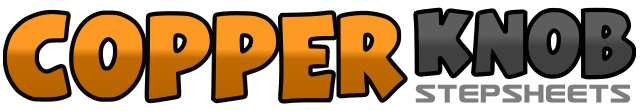 .......Count:32Wall:4Level:Improver.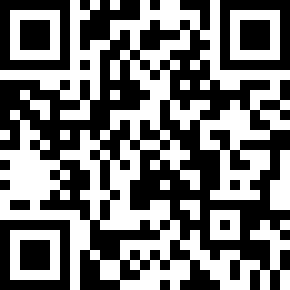 Choreographer:Sho Botham (UK)Sho Botham (UK)Sho Botham (UK)Sho Botham (UK)Sho Botham (UK).Music:Love You Too Much - Brady SealsLove You Too Much - Brady SealsLove You Too Much - Brady SealsLove You Too Much - Brady SealsLove You Too Much - Brady Seals........1-2-3&4Step right forward to left diagonal, step left in place, shuffle right-left-right traveling slightly to right (cha-cha basic)5-6-7&8Cha-cha basic starting left9-10Step forward right to face ¼ turn left, hold11-12Leaving feet in place, pivot to face ½ turn left, pivot to face ½ turn right13-14Step left forward, pivot ½ turn right (basketball turn)15&16Shuffle forward left, right, left17-20Jazz box right-left-right-left21-22-23Step right across front of left, step left diagonally back to left, step right across front of left (step across, back, across)&24Ball change left, right (left behind right)25-28Weave to right stepping left across front of left, step right to side, step left crossed behind right, step right to side29-30Half a jazz box (step left across front of right, step right back)31&32Shuffle left-right-left traveling to left